¿es mejor ser pobre y feliz o rico y triste?no sé …todo el mundo me dice que es mejor ser pobre y feliz pero yo... 
prefiero llorar en un Ferrari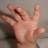 pero ¿de qué sirven el dinero, los coches, las casas, las joyas...cuando no tienes con quien compartirlas, cuando no tienes con quién pasear... cuando no tienes a nadie en Navidad...
Prefiero ser POBRE PERO FELIZ!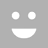 Feliz!!!!! y rico o pobre.
La realidad es que los seres humanos buscamos en esta vida el bienestar en las posesiones materiales, una mejor casa, un mejor coche, etc. porque en realidad lo que estamos buscando es la felicidad!!! y ella no está en las cosas materiales, ni en las relaciones; la felicidad es un estado de conformidad, satisfacción, paz, del ser interior, del alma.   O sea,  buscamos afuera lo que tenemos dentro de nosotros. 
Hay pobres muy felices y ricos muy felices, y no depende de lo que tienen sino de como se sienten, de su tranquilidad de conciencia.jaja ese es un tonto consuelo de los pobres (y yo no soy rico)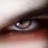 Está muy estereotipado eso de que los pobres son felices y los ricos infelices... eso es muy relativo... Así como hay pobres felices hay ricos que son igualmente felices, y hay pobres muy muy infelices así como hay ricos muy muy infelices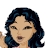 Esto depende mucho de que situaciones vivas, si eres pobre aceptas tu pobreza y aprendes a vivir con ella... cuando aceptas eso eres realmente feliz porque las cosas más básicas te parecen extraordinarias

Los ricos también aprenden a vivir con sus riquezas y si bien las cosas básicas que hacen feliz a un pobre al rico le es una rutina, tiene otro tipo de expectativas en la vida, como alcanzar metas, etc.

Sin dinero se aprecian más las cosas materiales, con dinero se aprecian más los aspectos emocionales
http://ar.answers.yahoo.com/question/index?qid=20091212145822AAiyqlX